Exercice N1 (5 points)Pour chacune des questions suivantes, sont proposées trois réponses dont une seule est correcte,On demande de la préciser. Aucune  justification n’est demandéeExercice N2 (8 points)Soit la fonction f définie sur  dont le tableau de variation incompletEst  le suivant :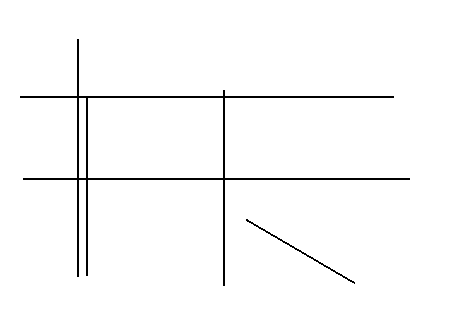                  X     0                                      f’(x)f(x)    On désigne par f’ la fonction dérivée de f ; () sa courbe représentativeDéterminer ( on écrira    =)(  ) a-t-elle des asymptotes ?  si oui lesquelles ?Montrer que   pour tout Résoudre l’inéquation sur   puis compléter le tableau de variation de fMontrer que l’équation f(x) =0 admet une seule solution Donner le signe de f selon les valeurs de xTracer (  )Exercice N2 (7 points)Un magasin vend des salons de jardin. Une enquête statistique a montré que :10% des personnes qui entrent dans le magasin achètent une tableParmi les personnes qui achètent une table ; 80% achètent un lot de chaisesParmi les personnes qui n’achètent pas de table ; 10% achètent un lot de chaisesUne personne entre dans le magasin ; on note les évènements suivants : T« la personne achète une table» C« la personne achète un lot de chaises»Traduire à l’aide d’un arbre pondéré la situation décrite ci-dessus .Montrer que la probabilité que la personne ait un lot de chaises est égale à 0,17Quelle est la probabilité que la personne n’achète pas de table sachant qu’elle a acheté un lot de chaisesOn choisit au hasard cinq clients et on suppose qu’ils ont fait leurs choix dans les mêmes conditions et de façons indépendantes ; Soit Y la variable aléatoire réelle égale le nombre de fois où C est réaliséa )   Montrer que Y suit une loi binomiale dont on précisera les paramètres b) Calculer la probabilité des évènements suivants : A«  C est réalisé exactement 2 fois » B«  l’un d’eux ,au moins, ait acheté un lot de chaises»Délégation régionale de Zaghouan Devoir de synthèse N 2  4 éme Economie Prof Mr : Yahyaoui   Durée :2h        Réponses Questionsa)b)c)Une primitive de La fonction f où  est :F(x)=F(x)=F(x)=A=1+Ln21-2Ln22+Ln2La fonction f définie sur  par f(x)= ) A pour dérivéeX  est une variable aléatoireSuivant la loi binomiale de paramètres 100 et  alors :…..  1